Supplementary appendices1. Derivation of health state costsThe table below provides further detail of the unit costs and assumptions used to estimate health state costs in the economic model.Table S1: Summary of unit costs and assumptions used to estimate health state costs in the economic modelAbbreviations: A&E, accident and emergency; FCE, finished consultant episode; GP, general practitioner; N/A (CD) – data not available for being confidential commercial data; ScHARR, School of Health and Related Research. * Unit costs presented by dose. ‡ the costs for each nebulised drug was calculated by weighting the estimated annual cost by the proportion of patients in CF registry; the lowest pack price  between the NHS indicative and drug tariff prices from BNF for the correspondent dosage was used.a – Misbah Tahir, Clinical Pharmacists, Sheffield Teaching Hospitals NHS Foundation Trust; b – Martin Wildman, Consultant in Respiratory Medicine and Adult Cystic Fibrosis, Northern General Hospital, Sheffield Teaching Hospitals NHS Foundation Trust and Honorary Reader, School of Health and Related Research (ScHARR), University of Sheffield.c – Chin Maguire, Clinical Trials Research Unit, School of Health and Related Research (ScHARR), University of Sheffield.2. Model validation(a) Multistate model prevalence plots, observed versus expected, by age-categoryFigures S1 to S5 show comparisons of the msm predictions against the observed data from the CF Registry (5).Figure S1: msm prevalence plots age 30-34 years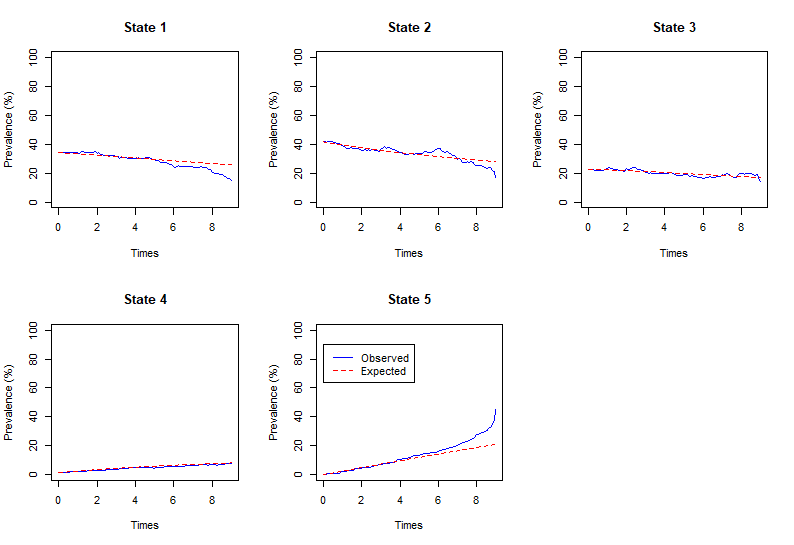 Figure S2: msm prevalence plots age 35-39 years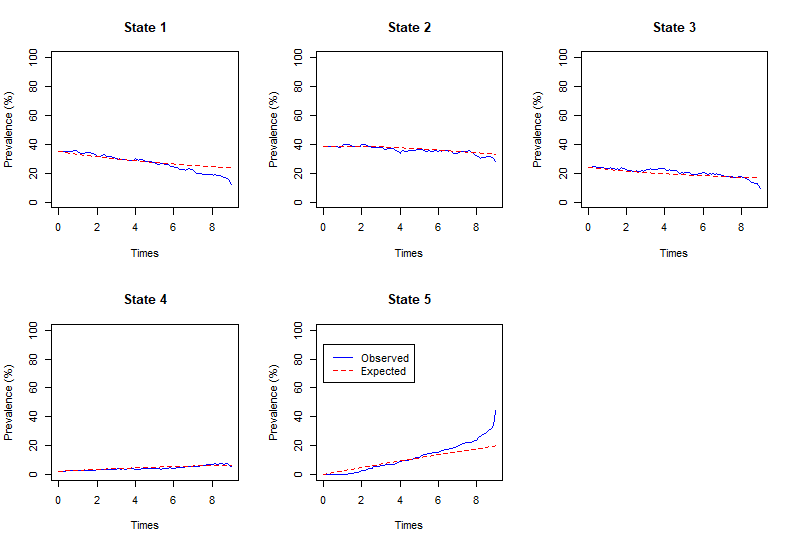 Figure S3: msm prevalence plots age 40-44 years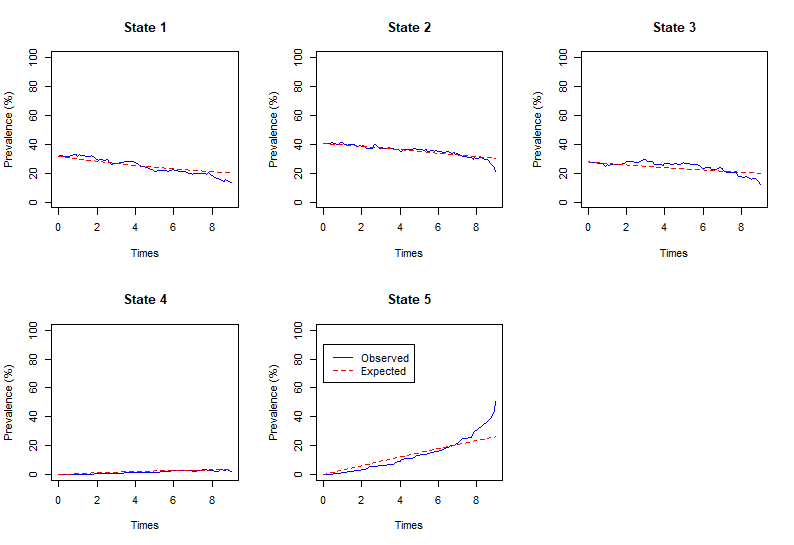 Figure S4: msm prevalence plots age 45-49 years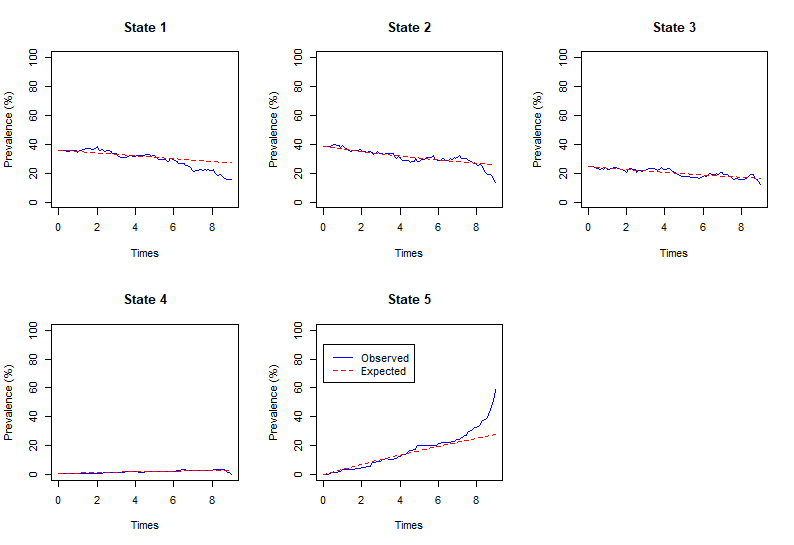 Figure S5: msm prevalence plots age 50+ years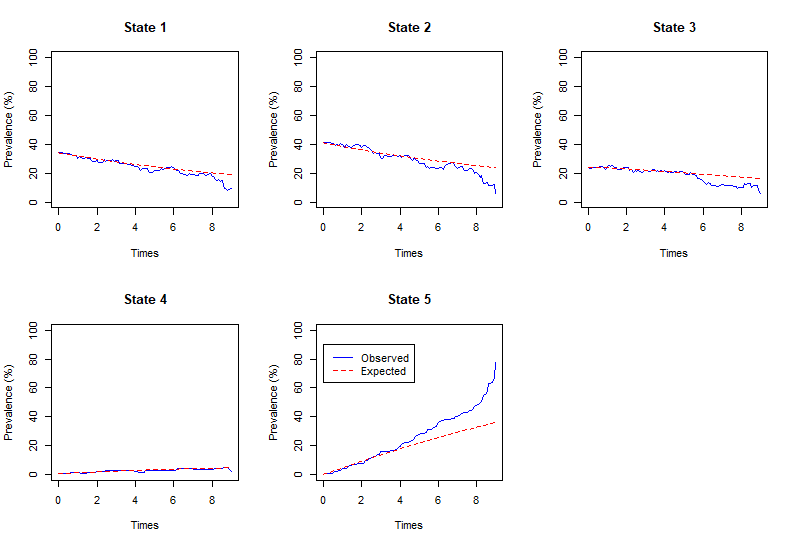 (b) Comparison of model-predicted overall survival versus spline model reported by Keogh et alFigure S6 presents a comparison of overall survival (OS) predicted by the CFHH model versus OS predictions obtained from Keogh et al (6).Figure S6: Modelled overall survival versus Keogh et al spline model (weighted by prevalence of covariate groupings)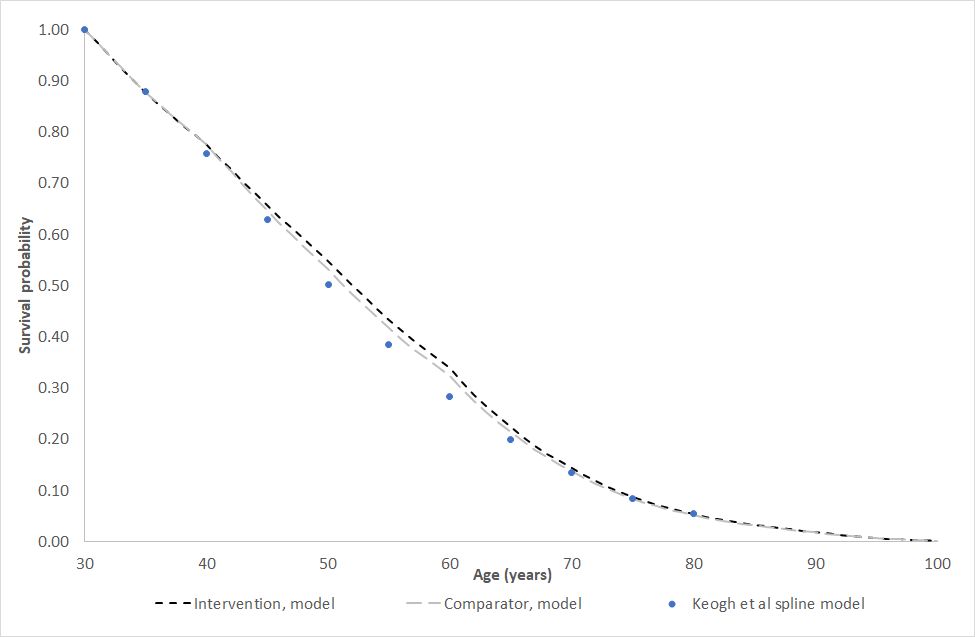 FEV1% pred. stratum by ageFigure S7 presents a comparison of the probability of being in each of the three FEV1% pred. groups predicted by the model compared against estimates from the CF Registry dataset.Figure S7: FEV1% pred. by age category, model-predicted versus CF Registry estimates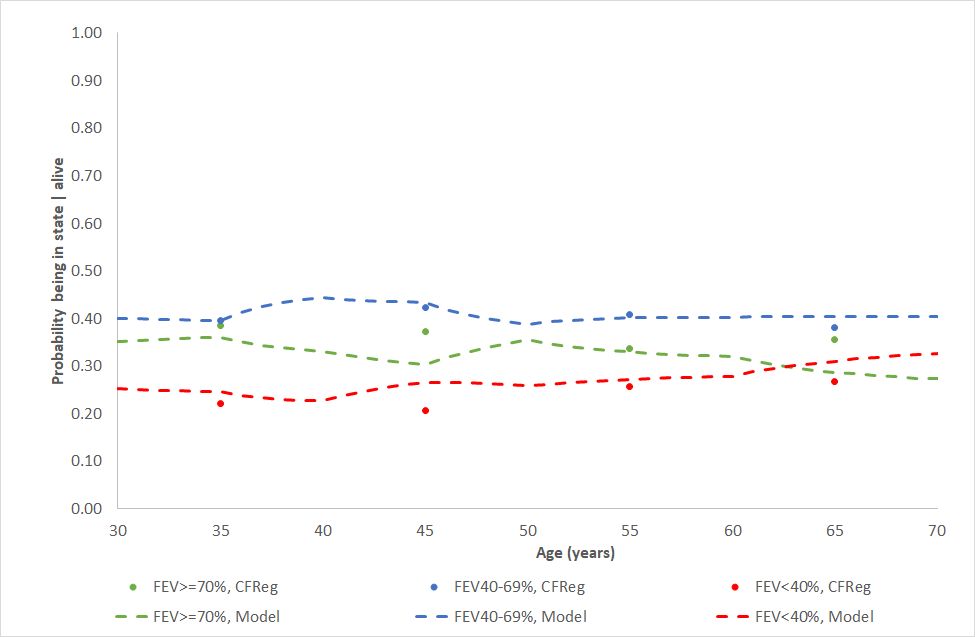 3. Cost-effectiveness acceptability curvesFigure S8: Cost-effectiveness acceptability curves – CFHH adherence intervention versus usual care 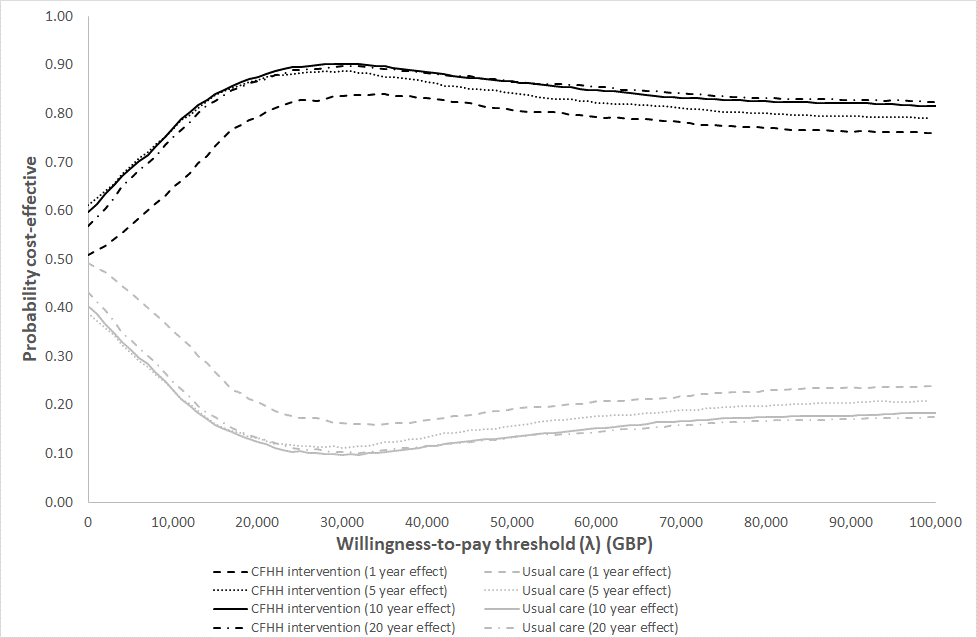 References1.	Joint Formulary Committee. British National Formulary (online). London, 2022.2.	Cystic Fibrosis Trust. UK Cystic Fibrosis Registry Annual Data Report 2018. BMJ Group and Pharmaceutical Press: London, UK, 2019.3.	Jones KC, Burns A. Unit costs of health and social care 2021. Personal Social Services Research Unit: Kent, UK, 2021.4.	NHS England. National schedule of NHS costs 2020/21. NHSE: London, UK; 2022.5.	Cystic Fibrosis Trust. CF Registry bespoke dataset (years 2006-2015; data held on file). CF Trust: London, UK; 2019.6.	Keogh RH, Szczesniak R, Taylor-Robinson D, et al. Up-to-date and projected estimates of survival for people with cystic fibrosis using baseline characteristics: A longitudinal study using UK patient registry data. Journal of Cystic Fibrosis 2018;17(2):218-27.Resource typeResource componentUnit cost (GBP)Assumptions Source IV drugs - hospital*Ceftazidime 3g (per dose)3.3842 doses in 14 daysPersonal communication (ClinicalPharmacist)aIV drugs - hospital*Tobramycin 481-560mg (per dose)16.2514 doses in 14 daysPersonal communication (ClinicalPharmacist)aIV drugs - hospital*Sodium chloride 0.9% (per dose)0.06 28 doses in 14 daysPersonal communication (ClinicalPharmacist)aIV drugs - hospital*Heparin 50units in 5ml (per dose)0.4442 doses in 14 daysPersonal communication (ClinicalPharmacist)aIV drugs - hospital*Total (per IV day)27.82Personal communication (ClinicalPharmacist)aIV drugs - homecare*Ceftazidime 3g (per dose)32.8842 doses in 14 daysPersonal communication (ClinicalPharmacist)aIV drugs - homecare*Tobramycin 481-560mg (per dose)48.0414 doses in 14 daysPersonal communication (ClinicalPharmacist)aIV drugs - homecare*Sodium Chloride 0.9% (per dose)0.64 28 doses in 14 daysPersonal communication (ClinicalPharmacist)aIV drugs - homecare*Heparin 50units in 5ml (per dose)3.22 42 doses in 14 daysPersonal communication (ClinicalPharmacist)aIV drugs - homecare*30L WIVA waste bin (per 14-day course)5.99 1 unitPersonal communication (ClinicalPharmacist)aIV drugs - homecare*1x100 Sani-cloth wipes (per 14-day course)24.85 1 unitPersonal communication (ClinicalPharmacist)aIV drugs - homecare*Delivery (per 14-day course)77.641 unitPersonal communication (ClinicalPharmacist)aIV drugs - homecare*Total (per IV day)165.36Personal communication (ClinicalPharmacist)aNebulised drugs‡Tobramycin solution (per year)1,739.56Tobramycin 300mg/5ml; daily dose: 600mgBNF (1), CF Registry Report 2018 (2), personal communication (ClinicalPharmacist,a Consultant in Respiratory Medicine and Adult Cystic Fibrosisb) Nebulised drugs‡Other aminoglycoside5.89Gentamicin 80ml/2ml; daily dose: 160mgBNF (1), CF Registry Report 2018 (2), personal communication (ClinicalPharmacist,a Consultant in Respiratory Medicine and Adult Cystic Fibrosisb) Nebulised drugs‡Colistin442.19Colomycin 2 million unit powder; daily dose: 2 million unitsBNF (1), CF Registry Report 2018 (2), personal communication (ClinicalPharmacist,a Consultant in Respiratory Medicine and Adult Cystic Fibrosisb) Nebulised drugs‡Promixin1,158.39Promixin 1million unit powder; daily dose: 4 million unitsBNF (1), CF Registry Report 2018 (2), personal communication (ClinicalPharmacist,a Consultant in Respiratory Medicine and Adult Cystic Fibrosisb) Nebulised drugs‡Aztreonam1,506.06Cayston 75mg powder; daily dose: 225mgBNF (1), CF Registry Report 2018 (2), personal communication (ClinicalPharmacist,a Consultant in Respiratory Medicine and Adult Cystic Fibrosisb) Nebulised drugs‡Colistimethate dry powder923.62Colobreathe 1.6 million units powder capsules; Daily dose: 3.32 million unitsBNF (1), CF Registry Report 2018 (2), personal communication (ClinicalPharmacist,a Consultant in Respiratory Medicine and Adult Cystic Fibrosisb) Nebulised drugs‡Tobramycin dry powder1,212.22Tobramycin 28mg powder capsules; daily dose: 224mgBNF (1), CF Registry Report 2018 (2), personal communication (ClinicalPharmacist,a Consultant in Respiratory Medicine and Adult Cystic Fibrosisb) Nebulised drugs‡Azithromycin47.51Azithromycin 250mg tablets; daily dose: 250mgBNF (1), CF Registry Report 2018 (2), personal communication (ClinicalPharmacist,a Consultant in Respiratory Medicine and Adult Cystic Fibrosisb) Nebulised drugs‡Prophylactic flucloxacillin4.00Flucloxacillin 250mg or 500mg capsules; daily dose:1gBNF (1), CF Registry Report 2018 (2), personal communication (ClinicalPharmacist,a Consultant in Respiratory Medicine and Adult Cystic Fibrosisb) Nebulised drugs‡Mannitol341.04Bronchitol 40mg inhalation powder capsules; daily dose: 800mgBNF (1), CF Registry Report 2018 (2), personal communication (ClinicalPharmacist,a Consultant in Respiratory Medicine and Adult Cystic Fibrosisb) Nebulised drugs‡DNase4,160.35Pulmozyme 2.5mg; daily dose: 2.5mgBNF (1), CF Registry Report 2018 (2), personal communication (ClinicalPharmacist,a Consultant in Respiratory Medicine and Adult Cystic Fibrosisb) Nebulised drugs‡Hypertonic saline91.336% or 7% inhalation solution; daily dose: 8mlBNF (1), CF Registry Report 2018 (2), personal communication (ClinicalPharmacist,a Consultant in Respiratory Medicine and Adult Cystic Fibrosisb) Nebulised drugs‡Total11,632.15-BNF (1), CF Registry Report 2018 (2), personal communication (ClinicalPharmacist,a Consultant in Respiratory Medicine and Adult Cystic Fibrosisb) Adherence interventionData transferN/A (CD)Commercial valuePARI GmbHAdherence interventionMonitoringN/A (CD)Same costs as in the trial, conversion rate €1= £0.88756 (01/10/2019)PARI GmbHAdherence interventionData platform (management, maintenance,  costumer support, hosting & penetration testing)20.60Costs of running the CFHealthHub plataform for 12 months divided by 5,900 patients eligible for the interventionFarr InstituteAdherence interventionInterventionists training21.37Three trainers (2 × 180.5 hours and 61 hours for developing training, delivering face-to-face and competency assessment), 30 interventionists (grade 7 physiotherapists); includes overheads for academic staff; divided by 5,900 patients eligible for the intervention; applicable only for the first year of the modelUniversity of Sheffield (wages); PSSRU report 2021 (3) personal communication (hours and personnel involved)cAdherence interventionOngoing fidelity support3.62Includes the costs of 15 interventionists, one programme manager, one data specialist, two research assistants, one trainer and overheads for academic staff; divided by 5,900 patients eligible for the interventionUniversity of Sheffield (wages); PSSRU report 2021 (3) personal communication (hours and personnel involved)cAdherence interventionInitial data set-up visit195.00Includes the costs of grade 7 physiotherapists and total of 3 hours of visits per patient; applicable only for the first year of the modelPSSRU report 2021 (3); personal communication c Adherence interventionDelivery of intervention315.19Data from the intervention log from the trial, assumed the same average cost per patient for the 305 trial patients in the intervention arm PSSRU Report 2021 (3); ACtiF trialAdherence interventionTotal 1st year (annual costs)777.18Total subsequent years (annual costs)560.81Nebuliser – interventioneTrackN/A (CD)Annuitised cost per patient; equipment lifetime of 5 years and discount rate of 3.5%PARI GmbHNebuliser – interventioneflowN/A (CD)Annuitised cost per patient; equipment lifetime of 5 years and discount rate of 3.5%PARI GmbHResource useIV in hospital (days)410.75Assumed to reflect cost of bronchiectasis, cost per non-elective bed-day (codes DZ12C to DZ12F), weighted by FCEs and average length of stay NHS Reference Costs 2020/2021 [(4)Resource useOther hospitalisation IVs (total days)349.25Cost per non-elective excess bed-day weighted by FCEs; weighted average across all interventionsNHS Reference Costs 2020/2021 [(4)Resource useGP (mins) - surgery and at home4.23GP appointments of 9.22 minutes were assumed; unit cost includes direct care staff and qualification costs, and carbon emissionsPSSRU report 2021 (3)Resource useConsultant hospital visits (no.)219.17Consultant-led services for respiratory medicine (service code 340)NHS Reference Costs 2020/2021(4) (total outpatient attendances data)Resource useNon-consultant hospital visits (no.)165.83Non-consultant led services for respiratory medicine (service code 340) NHS Reference Costs 2020/2021(4) (total outpatient attendances data)Resource usePhysiotherapist (no.)118.88Total services for physiotherapy (consultant and non-consultant led, service code 650)NHS Reference Costs 2020/2021(4) (total outpatient attendances data)Resource useDietician (no.)107.30Total services for dietetics (consultant and
non-consultant led, service code 654)NHS Reference Costs 2020/2021(4) (total outpatient attendances data)Resource useNurse (mins)0.85Cost per working hour for band 6 community or hospital-based nurses (nurse specialist/team leader)PSSRU Report 2021 (3)Resource useSocial worker (min)0.87Costs for per working hour for social worker (adult services), unit cost includes qualificationsPSSRU Report 2021 (3)Resource usePhone contact (call)11.47Based on average unit costs between GP-led and nurse-led services for telephone triagePSSRU Report 2021 (3)Resource usePsychologist visits (no.)221.52Total services for clinical psychology (consultant and nonconsultant led, service code 656)NHS Reference Costs 2020/2021(4) (total outpatient attendances data)Resource useOccupational therapist visits (no.)117.66Total services for occupational therapy (consultant and non-consultant led, service code 651)NHS Reference Costs 2020/2021(4) (total outpatient attendances data)Resource useRadiographer visits (no.)50.20Total services for diagnostic imaging (consultant and non-consultant led, service code 812)NHS Reference Costs 2020/2021(4) (total outpatient attendances data)Resource useA&E (no.)170.46Total services for A&E (consultant and non-consultant led, service code 180)NHS Reference Costs 2020/2021(4) (total outpatient attendances data)Resource useOther visits (no.)177.09Assumed all interventions for total outpatient attendances, excluding paediatric (and related) items; weighted by FCEsNHS Reference Costs 2020/2021(4) (total outpatient attendances data)Resource useTransplant88,823.49Assumed the costs of total services for lung and heart and lung transplants (elective inpatient, elective inpatient excess bed-days and non-elective long stay, codes DZ01Z and ED01Z); weighted by FCEsNHS Reference Costs 2020/2021 (4)